Complaint FormTo be used when informing the Commission about an alleged breach of the Directive 2000/60/EC of the European Parliament and of the Council of 23 October 2000 establishing a framework for Community action in the field of water policy ('Water Framework Directive') and related legislation.Why use this form? This form is to help the Commission decide how to follow up complaints about alleged breaches of the Water Framework Directive ('WFD') and related legislation, by providing a common structure for the information. Based on the information provided, the Commission will decide whether the national authorities should be asked for clarification.Although the form is not mandatory (you may use the general complaint form instead), you are strongly advised to use it if you wish to submit a complaint. Please remember that any complaint submitted to the Commission must be duly substantiated with sufficient relevant information so that the Commission can identify whether there is a potential breach of the legislation or not. If you want to know more about how the Commission handles complaints, please see: "A Europe of results – Applying Community law" [COM (2007)502 final] and "Updating the handling of relations with the complainant in respect of the application of Union law" [COM (2012) 154 final].General remarks about filling in the formRead the guidance paragraphs in bold at the beginning of each section before filling in the form.Only include information relevant to the issue you want to raise. You may not need to answer all the questions. Answer the ones that seem relevant to the issue you raise.  Attach all necessary and relevant sources that support your complaint. This might include scientific reports, maps, official letters and press releases. Please refer to the appropriate page/section of the supporting attachments (your sources) when filling in the form. If you provide extensive documentation, please include a summary as well.The Commission will contact you if more information is needed.Identity and Contact DetailsUse this section to explain who you are and whether you are submitting a complaint in a personal capacity or on behalf of an association (e.g. an NGO) or industry. Contact Person (Mandatory)Surname:       		First Name: Telephone:  		Fax: E-mail: Business/Organisation: Position: Address or Registered officeAddress: 		Postcode: 			Town/City: 			Country: Is the complaint supported by or made on behalf of other persons, businesses or organisations?                                       Yes				No If yes, please specify or attach a list of names:  Location DetailsMember State(s) concerned: River basin(s) concerned National river basin district: International river basin district (if applicable): Precise location where the alleged breach occurs: Is this a protected area (protection status: Natura 2000, national protection, WFD protected area etc.): Authorities concernedSpecify which authority, allegedly, is in breach: (Provide the name of the authority)Local authority:  Regional authority:  National authority:  Don't know:  OverviewGive a short and clear description of the issue and why it should be brought to the attention of the European Commission. If possible, explain how you think the issue can be resolved (max ½ page).Type of complaintDifferent types of complaints require different supporting information. Whereas one complaint may concern only a short stretch of water others may concern waters all over the country. One complaint may concern only one allegedly flawed permit whereas another one may concern the whole national legal permitting system. Therefore also different types of (legal) follow up are possible.  Incorrect transpositionDo you think that there is a problem with the way the WFD or related legislation has been enacted in the national legislation of your Member State? Do you think that the national legislation does not properly reflect the provisions of EU legislation?                                  Yes 				No If yes, please specify the provisions of national legislation and the EU legislation in question are at stake? Bad applicationDo you consider that the national legislation enacting the WFD or related legislation is correct as such but not applied correctly in practice?                                        Yes 				No  Can you specify which national and/or EU legislation is allegedly breached? (if possible, make reference to the specific articles in question)							Does the complaint involve a new or an existing project (such as construction of dam for hydropower, dredging for navigation, construction of port zones or infrastructure for discharge of waste/cooling water)? Yes 				No Please specify the scope of the problem (is it a specific instance, or does it concern the whole country): Does the complaint involve a systemic breach of the WFD or related legislation on a country-wide basis? 	Yes 				No If yes, please explain provide the locations and concise details of the issue.Are you aware of issues similar to the alleged complaint in other river basins? 	Yes 				No If yes, please provide the location and very concise details of the issue.Is it a recurring issue? 	Yes 				No If yes, please provide concise detailsDoes this issue involve other environmental areas (air, nature, Environment Impact Assessments/Strategic Environmental Impact Assessments, emissions from industry)? 	Yes 				No 	If yes, which areas? Action at national levelIf you are looking for redress against breaches of EU law, you should usually begin by addressing the national authorities. National judges are tasked with ensuring the correct application of EU law and may be able to provide an effective solution to your complaint.  When did you become aware of the issue related to your complaint? (Date)Have you raised this matter with the responsible authorities of the Member State(s) concerned?	Yes 			No If yes, Which authorities:What is the current state and/or results of your action? Give a brief overview of the situation, making reference to correspondence (and attaching it): If no, Why have you not contacted your national authorities before addressing the European Commission: 				Have national court proceedings addressing the matter been commenced or are they envisaged?Yes				No 	If yes, please give details and, if applicable, attach the copies of the court pleadings or rulings: 						EU FinancingDo you know if any EU financing is involved? Yes  Please give details: No I don't know Description of the alleged complaint - generalGive a short, clear description of the facts in chronological order (max 2 pages). Include the key facts of the case and why you think the WFD and/or related legislation is being breached in a way that will help the Commission identify potential issues. Refer to supporting documentation if necessary, indicating the relevant pages.You may find the following guidelines helpful in structuring your complaint. Explain why the facts and circumstances described represent an alleged breach of WFD and/or related legislation. Refer to relevant case-law (national or European), if applicable.If the complaint is about a project include a general description of the project.Does the relevant river basin management plan or flood risk management plan, as applicable, refer to or mention the issues raised by the complaint?If yes, explain how and make the links with the issue of the complaint:Does the complaint concern a violation of/contradiction with the WFD objectives (Art 4 WFD: preventing deterioration / achieving good status or potential)?If yes, please explain in which way.Explain the consequences of the alleged violation. Provide evidence. Focus on the potential harm to human health and environment.Description - project-based complaintWhat is the status of the project (authorised/permitted or not, if not: what stage of the procedure)?What is the potential impact of the project on water bodies of the river basin in which it is located or adjacent river basins? Has the plan or project already been approved by the competent authorities?If yes, please give details: If the plan or project has not yet been approved, please indicate the administrative procedure being followed and the stage reached:Have the authorities ruled on whether the project complies with the WFD objectives or not? If so, can you provide any details? Did the project according to the authorities qualify for an exemption under the WFD provisions? If so, how do you consider that the exemption was not justified in the light of WFD provisions?  Has any Environmental Impact Assessment (EIA) or Environmental Impact Study been done, or is one under way?Yes				No 			Don't knowIf yes, or it is under way, give a brief description of the results in relation to the water aspects of the project (with reference to the relevant sections of the EIA) Has a Strategic Environmental Assessment (SEA) or an equivalent assessment been done or is one under way?Yes				No  			Don't knowif yes, or is in progress, give a brief description of the results in relation with the project:Description – further specific issues to mention if applicableThe following additional issues below may also be relevant to your  complaint. These should ONLY be addressed if there is a direct relation with the complaint. The list is illustrative and not exhaustive. Answers should be given with the general description of the issue. Conditions for exemptions (Articles 4(4) to 4(7)) are not (adequately) explained in the river basin management plans.A (time extension) exemption is incorrectly granted to a water body. Which conditions for this exemption (under Article 4(4)), in your opinion, are not met?An exemption to set less stringent environmental objectives is incorrectly granted to a water body. Which conditions for this exemption (under Article 4(5)), in your opinion, are not met?Non-application of Article 4(7) for new modifications to water bodies: deficient determination of the permitting authorities in that regard. In what way? Has deterioration of the status been assessed by the appropriate authority? How?Incorrect application of the provisions of Article 4(7), for example: - Lack of mitigation measures- Lack of overriding public interest- Lack of consideration of significantly better environmental optionIncorrect designation of heavily modified water bodies (HMWB) under Article 4(3). In what way? No or insufficient "gap analysis" made in relation to addressing significant pressures highlighted by the Member State, either in relation to the targets to be met or in relation needed for the measures to achieve such targets.Lack of measures to address hydromorphological pressures in the programme of measuresLack of basic measures to control hydromorphological modificationsLack of basic measures on controls on nutrient and organic pollution (be specific as to the missing controls and the impact of their omission with respect to achieving environmental objectives)Lack of basic measures on abstraction of surface and/or groundwater (be specific as to the missing controls and the impact of their omission with respect to achieving environmental objectives) Improper implementation of Art.9 on cost recovery or on the methodology of water pricing policies or against the improper consideration of the conditions for exemptions under Art.9 (4) Lack of mechanisms to pay for mitigation measuresDischarges of pollutants into water resulting in environmental quality standards for priority substances or standards for river basin specific pollutants are not being met. Which ones?Access to DocumentsPlease note that, subject to the principles, conditions and limits of Regulation 1049/2001 of the European Parliament and of the Council of 30 May 2001 regarding public access to European Parliament, Council and Commission documents, the Commission may disclose this document and any attached documents if requested. If the Commission does allow access to these documents, any decision with regard to disclosing personal information of the complainant and others related with the complaint will be taken with due care and attention, pursuant to Article 4 (1) (b) of the Regulation 1049/2001.Confidentiality and Data ProtectionPlease note that disclosing your identity may make it easier for the Commission to deal with your complaint in some cases.I authorise the Commission to disclose my identity in its contacts with the authorities of the EU country against which I am lodging a complaint, pursuant to Directive 95/46/EC of the European Parliament and of the Council of 24 October 1995 on the protection of individuals with regard to the processing of personal data and on the free movement of such data.     	I do not authorise the Commission to disclose my identity in its contacts with the authorities of the EU country against which I am lodging a complaint.			Place 						Date 				            Signature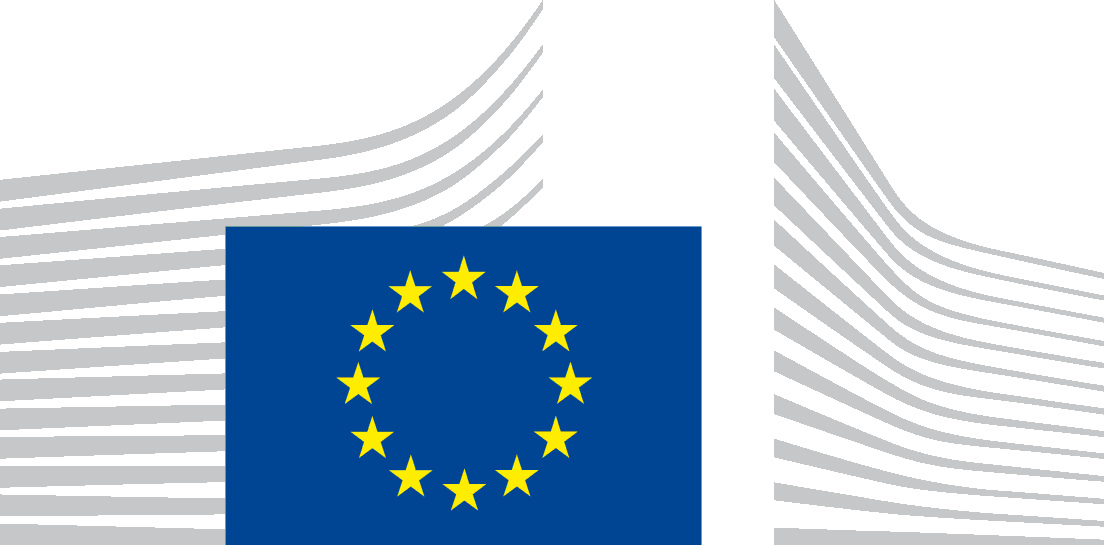 EUROPEAN COMMISSIONDIRECTORATE-GENERALENVIRONMENTDirectorate C - Quality of Life, Water & AirENV.C.1 - Water 